Пожарная безопасность для детейУважаемые родители! В целях вашей безопасности и безопасности ваших детей как можно чаще беседуйте с детьми о том, как себя вести в чрезвычайных ситуациях. Но главное: научите детей избегать потенциальную опасность. Например, опасность ПОЖАРА. Не забывайте повторять с детьми правила пожарной безопасности.Вопросы, на которые каждый ребенок должен знать правильный ответ:- Что нужно делать, если возник пожар в квартире? (позвонить по телефону 01 или с сотового 010, 112 и сообщить адрес пожара, свою фамилию, что и где горит);- Можно ли играть со спичками и зажигалками? (нельзя. Спички – одна из причин пожара);- Чем можно тушить пожар? (одеялом, пальто, водой, песком, огнетушителем);- Можно ли самостоятельно пользоваться розеткой? (нельзя. Нужно просить взрослых включить или выключить электроприборы);- Назови номер пожарной службы? (01 или с сотового телефона 010, 112);- Главное правило при любой опасности? (не поддаваться панике, не терять самообладания);- Можно ли без взрослых пользоваться свечами, бенгальскими огнями у елки? (нет, нельзя, может возникнуть пожар);- Можно ли дотрагиваться до включенных электроприборов мокрыми руками? (нельзя! Вода пропускает ток через себя. Это опасно для жизни);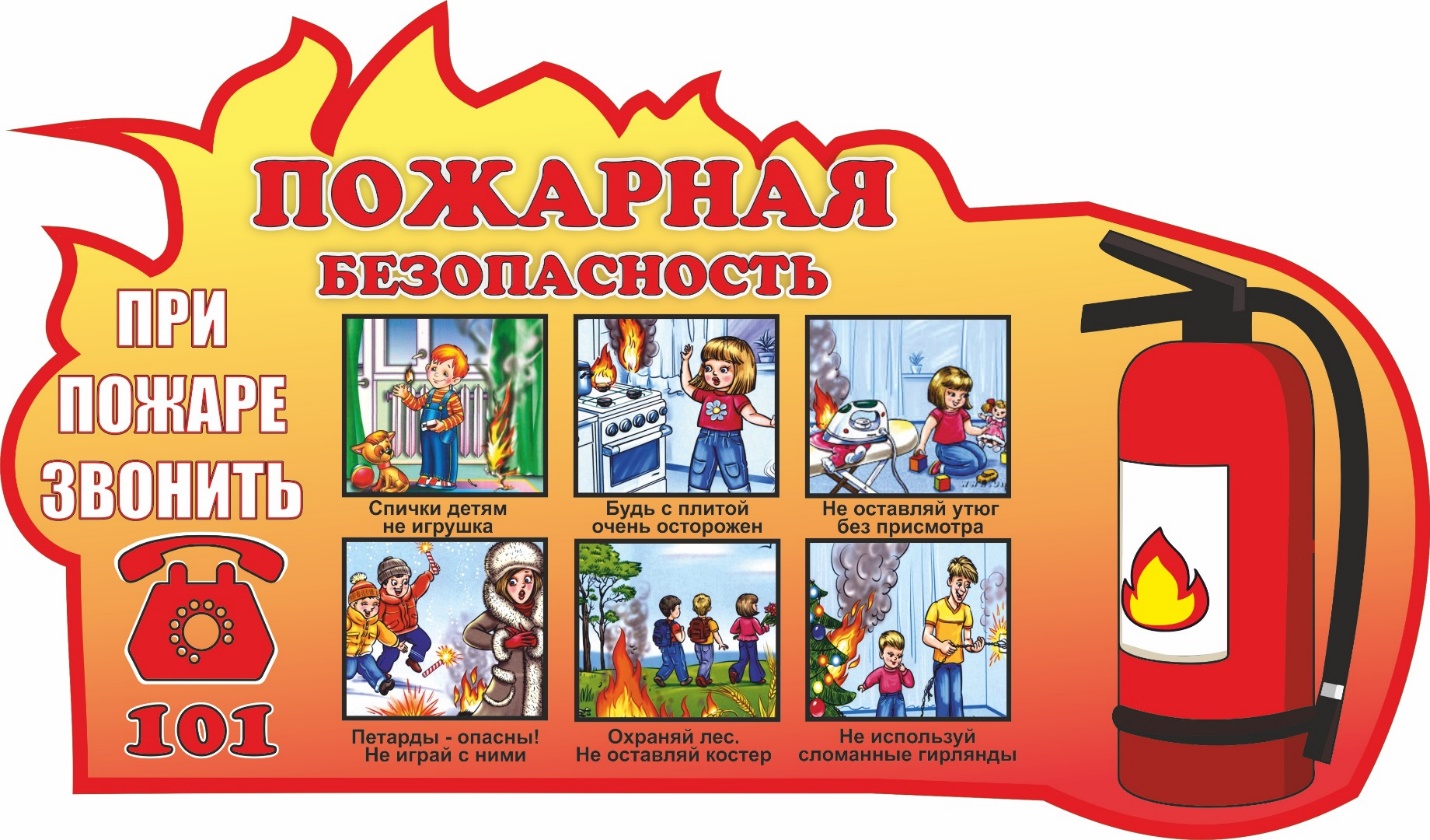 